2024-2025 Qualified Allocation Plan Quality Education Areas Scoring Instructions
Posted December 1, 2023This document provides instructions for how to confirm whether a school qualifies for points under Scoring Criteria, Quality Education Areas. School EligibilityTo qualify under Quality Education Areas, a school must meet both of the following:
 Meet all of the baseline requirements listed at the top of this QAP section (e.g., schools “cannot conduct student admission on a selective basis”). 
CCRPI scores for the school must meet one of the three referenced CCRPI score designations or thresholds:Option A: Recent CCRPI Scores (2018 and/or 2019)Option B: Beating the Odds Designation (2018 or 2019 designations)Option C: Longer-term CCRPI Growth (2015 through 2019)The remainder of this document details the second of the above two requirements: how to confirm whether a school’s CCRPI scores qualify it for Options A, B, or C. Option A: 2-Year Average or Most Recent College and Career Ready Performance Index Applicants seeking points under Quality Education Areas with schools qualifying under Option A for CCRPI scores must utilize the table below in determining the 2-year or 1-year statewide average for each school's grade cluster. The below estimates come from the Georgia Department of Education (DOE) website. Due to the COVID-19 pandemic, the standardized tests underlying CCRPI scores were not conducted in 2020, 2021, or 2022, so there is not a public release associated with these years. Thus, only two years of scores are applicable under the  QAPLinks:Department of Education CCRPI websiteOption B: "Beating the Odds" DesignationsApplicants seeking points under Quality Education Areas with schools qualifying under Option B for "Beating the Odds" (BTO) designation must utilize the "Beating the Odds" Designations lists on the Governor's Office of Student Achievement (GOSA) website (click here) to determine whether schools qualify for points (2018 BTO list is under "Beating the Odds Archives"). For more information, see Quality Education Areas in the  QAP.Links:(2019 Data) “Beating the Odds Analysis”(2018 Data) “Beating the Odds Archives” Option C: CCRPI Year-Over-Year Change and Top 75% TestsApplicants seeking points under Option C must utilize the Quality Education Areas Option C Scoring Data workbook (see DCA website to download). See below for clarifications regarding this workbook. Worksheet 1: “Option C-Scores Eligibility” This worksheet identifies whether the 2015-2019 CCRPI scores for each school pass both conditions listed under Option C in the QAP. In most cases, only this worksheet is necessary to confirm a school’s eligibility under Option C (see below for when additional information may be necessary). Worksheet 2: “Methodology 1-Scores Over Time”  This worksheet has the same first and last columns as worksheet 1, but includes the underlying data and calculations used to confirm that the scores meet both conditions of Option C. Worksheet 3: “Methodology 2-Percentiles”The table in this worksheet shows the 25th percentile used to determine whether a school is performing in the top 75% for a particular time period. In the QAP, the second condition of Option C is:“Average CCRPI score over the same time period is in the top 75% of all statewide average scores for the grade cluster”The “time period,” and thus applicable 25th percentile, varies depending on for which years the school had CCRPI data. For example, a school that only has data for 2018 and 2019 is only compared to the 25th percentile of scores over the 2018-2019 time period.  Requesting clarification for certain schools DCA has identified that due to the underlying Department of Education data, for a small number of schools the Option C Scoring Workbook may not reflect the complete picture of changes in CCRPI scores for all years between 2015 and 2019. This may occur, for example, if a school identification code or grade configuration changed from one year to the next.   Applicants that believe a school or grade cluster has an incorrectly reported CCRPI score that appears to disqualify the school from Option C eligibility are encouraged to do both of the following:
Submit evidence with their tax credit application for any year(s) that a CCRPI score is incorrectly represented in Option C Scoring Data. Applicants can confirm the score for a particular year by referencing the original DOE data for a given year (see “Links” below). 
Report the school and associated evidence to DCA through the Q&A process. This allows the applicant to confirm whether DCA staff agree with the applicant's assessment prior to the application submission deadline. Confirming CCRPI DataGiven the above, please note that in the event of a discrepancy, final DCA scoring decisions will be based on actual scores as published on the DOE website. Before proceeding with a selected site, DCA encourages applicants to confirm that a school’s or cluster’s CCRPI Scores (see worksheet, “Methodology 1-Scores Over Time”) match what is publicized on the DOE website (see Links below).
Links 
Department of Education data:(2018 and 2019 data) “College and Career Ready Performance Index”(2015 through 2017 data) “Archived CCRPI Data Files”Brian KempGovernor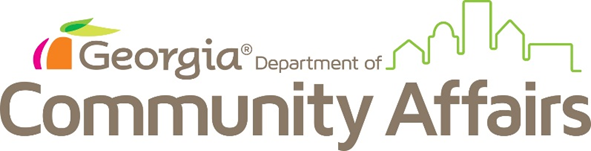 Christopher NunnCommissionerYears for which school has CCRPI data availableGrades K-5Grades 6-8Grades 9-12201877.876.275.3201979.97778.82018-201978.8576.677.05